Mercedes Teruel CarrizosaDirectora de la Càtedra per al Foment de la Innovació Empresarial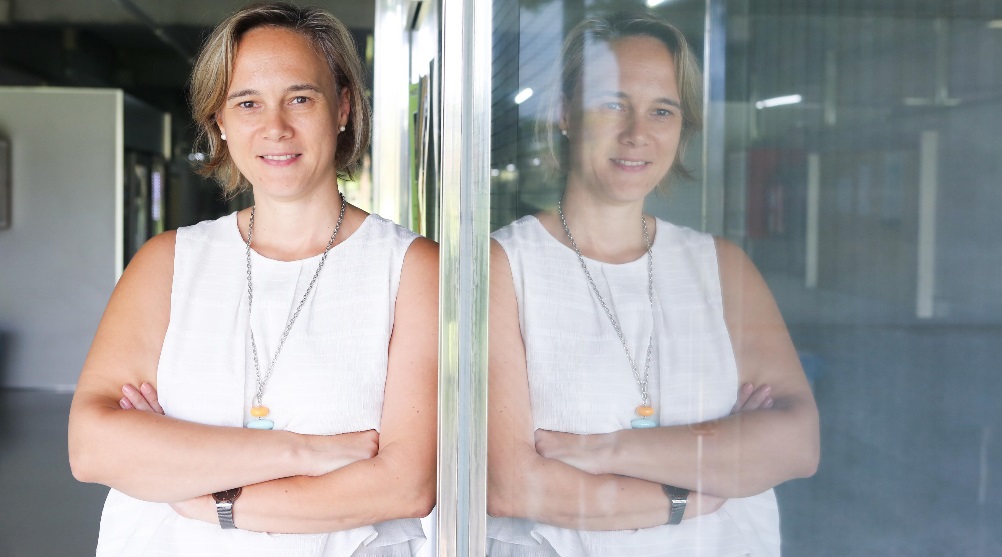 Mercedes Teruel és Professora Agregada al departament d’Economia de la Universitat Rovira i Virgili i els seus interessos inclouen el creixement de les empreses, l'organització empírica industrial i la innovació. Després d’estudiar Ciències Empresarials (1999) i Economia (2001)  a la URV, va obtenir el Màster en Economia per la University of Essex (2005), i el 2006 es va doctorar a la URV. Del 2010 al 2017 ha estat responsable del grau d'Economia i secretària del Deganat. Actualment, és directora de la Càtedra per al Foment de la Innovació Empresarial de l'Universitat Rovira i Virgili, creada per conveni amb la Diputació de Tarragona. Com a investigadora, pertany al grup de recerca GRIT i treballa principalment en dues línies: la dinàmica industrial i l'economia de la innovació. Les seves publicacions han aparegut en revistes com Small Business Economics, Growth and Change, Industrial and Corporate Change, Industry & Innovation, Economics of Innovation and New Technology, Journal of Economic Behaviour and Organization i Research Policy. És guanyadora del Richard R. Nelson Prize (2016) atorgat pels editors de Industrial and Corporate Change i Research Policy. El premi reconeix l'article (en anys alternatius) en la revista Research Policy o Industrial and Corporate Change que han fet una contribució substancial a la literatura. L'article està escrit junt amb Alexander Coad i es titula "Inter-firm competition and firm growth: Is there any evidence of direct competition between firms?", publicat en Industrial and Corporate Change, 22, 397-425 (2013).Des de 2014 pertany a la comissió executiva de l’Asociación Libre de Economía (ALdE) on realitza tasques com a secretària acadèmica. Ha participat en grups d’expert de la Comissió Europea i de la OCDE. Pàgina web de la Càtedra: /catedres/innovacio-empresarial/Pàgina web: http://gandalf.fee.urv.cat/economia/membres/mercedes.teruelLinkedIn: Mercedes TeruelTwitter: @CARRTERUEL